              ка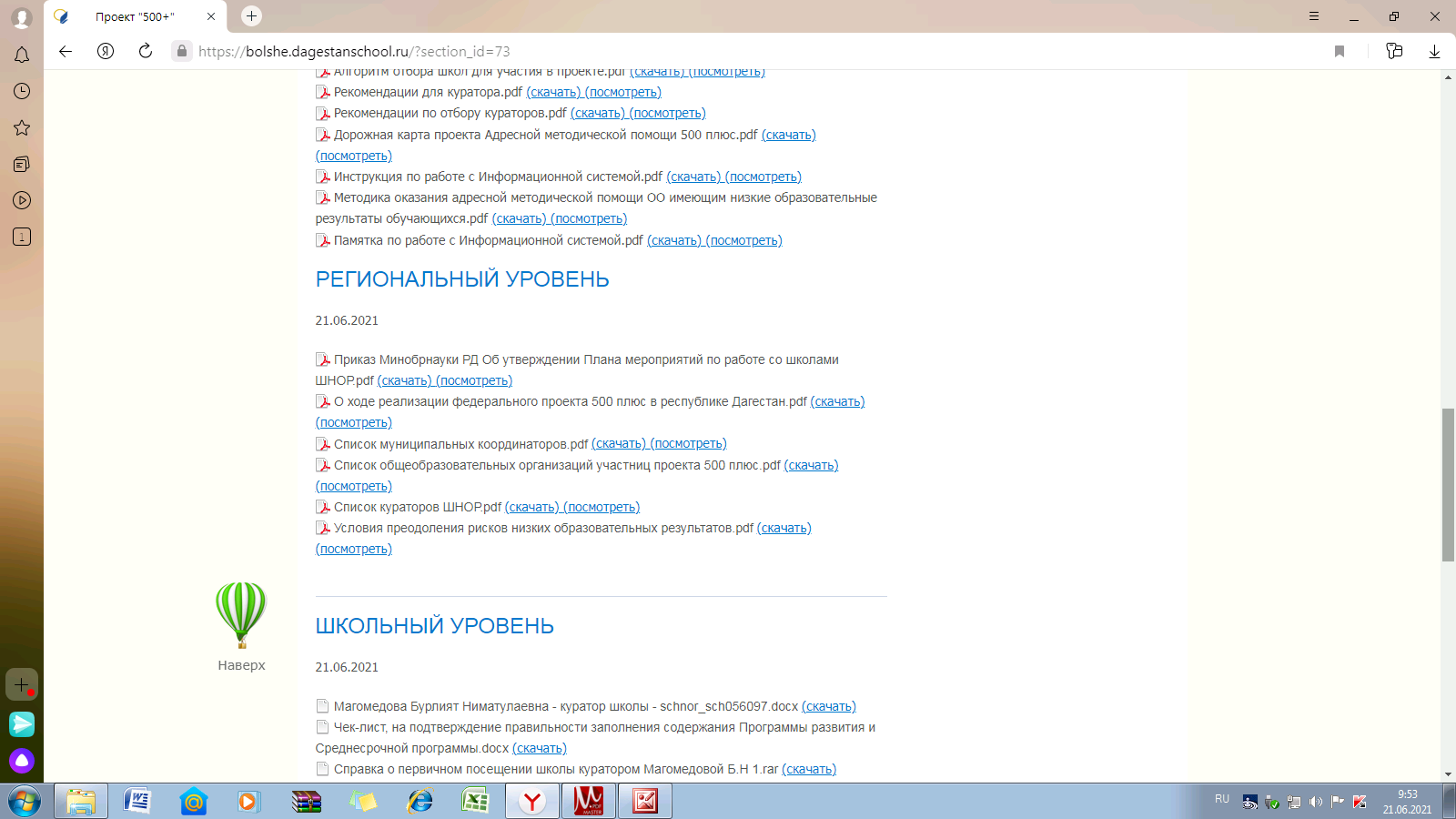                     https://bolshe.dagestanschool.ru/?section_id=73  -  Ссылка на сайт школы (раздел 500+)